  01]06  /05 RM 04113Hardware e SoftwareATIVIDADE – PÁGINA: 281) O que é um HARDWARE? Dê 03 exemplos:COMPUTADOR;MONITOR;TECLADO E  MOUSE2) O que é um SOFTWARE? DSofwar  e  uma quencia  de	 intruçoes						escritas paraserem																					intertretadas por um computador				3) Escreva (S) para SOFTWARE e (H) para HARDWARE: (s )                          ( s)                         (h )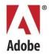 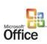 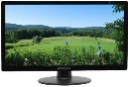 (s )                           ( s)                     (h )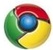 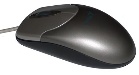 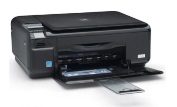 a (S) para SOFTWARE e (H) para HARDWARE: ( )                          ( )                             ( )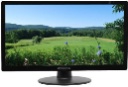 ( )                           ( )                          ( )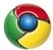 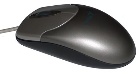 